ΔΕΛΤΙΟ ΤΥΠΟΥTo Πρόγραμμα START – Create Cultural Change*, ένα πρόγραμμα ανάπτυξης δεξιοτήτων και υποτροφιών για ανερχόμενους επαγγελματίες στην πολιτιστική διαχείριση ανακοινώνει την 4η ανοιχτή πρόσκληση για 30 υποτροφίες!Προθεσμία υποβολής αιτήσεων έως και την 5η Απριλίου 2018Είσαι απόφοιτος πανεπιστημίου?Έχεις δημιουργικές ιδέες για λύσεις σε κοινωνικά προβλήματα στην Ελλάδα μέσα από πολιτιστικές πρωτοβουλίες?Θέλεις να εκπαιδευτείς στην διαχείριση έργων με κοινωνικοπολιτιστικό χαρακτήρα και να κάνεις τις ιδέες σου πράξη?Αν ναι, τότε η πρόσκληση αυτή σε αφορά!Κατάθεσε το όραμα και τις ιδέες σου για τη Δημιουργία Πολιτιστικής Αλλαγής στην κοινότητά σου και γίνε ένας/μία από τους τριάντα νέους υπότροφους του προγράμματος START – Create Cultural Change*. Μέσα από τρεις (3) διαδοχικές φάσεις, το πρόγραμμα START δίνει την δυνατότητα στους υποτρόφους του να εξελίξουν μια καινοτόμο ιδέα σε πολιτιστική πρωτοβουλία και να αναπτύξουν τα επαγγελματικά προσόντα που θα τους επιτρέψουν να μετατρέψουν την πρωτοβουλία τους σε μια βιώσιμη και δημιουργική επιχείρηση στο μέλλον. Το πρόγραμμα υλοποιείται μέσω του Robert Bosch Stiftung σε συνεργασία με το Goethe-Institut Thessaloniki και τη μη κερδοσκοπικού χαρακτήρα Ομοσπονδιακή Ένωση Κοινωνικοπολιτιστικών Κέντρων (Bundesvereinigung Soziokultureller Zentren e.V.) και υποστηρίζεται από το Κοινωφελές Ίδρυμα Ιωάννη Σ. Λάτση και το Ίδρυμα Μποδοσάκη.Οι υποψήφιοι μπορούν να υποβάλλουν τις αιτήσεις τους έως και τις 5 Απριλίου, μέσα από τη σελίδα www.startgreece.net. Οι 30 υπότροφοι που θα επιλεγούν μέσα από μια διαδικασία συνεντεύξεων να συμμετάσχουν στην πρώτη φάση του προγράμματος, θα ταξιδέψουν στη Γερμανία για ένα εντατικό πρόγραμμα ανάπτυξης δεξιοτήτων και πρακτικής άσκησης. Κατά τη διαμονή τους εκεί, κάθε υπότροφος θα συνεργαστεί με ένα από τα κέντρα του δικτύου της Ομοσπονδιακής Ένωσης Κοινωνικοπολιτιστικών Κέντρων της Γερμανίας έπειτα από μια διαδικασία εξειδικευμένης αντιστοίχισης. Γλώσσα εργασίας του προγράμματος είναι τα Αγγλικά.Η πρώτη φάση του προγράμματος διαρκεί από τις 22 Σεπτεμβρίου έως τις 21 Νοεμβρίου 2018 και περιλαμβάνει δύο (2) μήνες κατάρτισης και πρακτικής άσκησης στην Γερμανία, προσφέροντας στους υπότροφους του START διεθνή εμπειρία στη διαχείριση πολιτιστικών προγραμμάτων και τη δυνατότητα να διαμορφώσουν την τελική μορφή της πρότασής τους για πολιτιστικές πρωτοβουλίες που θα εφαρμοστούν στην Ελλάδα κατά τη δεύτερη φάση του προγράμματος. Έπειτα από μια (1) εβδομάδα κατάρτισης στο Βερολίνο και έξι (6) εβδομάδες πρακτικής άσκησης σε ένα κοινωνικοπολιτιστικό κέντρο της Γερμανίας, η πρώτη φάση ολοκληρώνεται στη Στουτγάρδη με μια (1) επιπλέον εβδομάδα εκπαίδευσης και την επιλογή των δεκαπέντε (15) υποτρόφων που θα συνεχίσουν στην επόμενη φάση, μέσα από μια διαδικασία προφορικής παρουσίασης των πρωτοβουλιών τους (pitching). Η υποτροφία της πρώτης φάσης ανέρχεται σε 800€ το μήνα και καλύπτει όλα τα βασικά έξοδα διαβίωσης των υποτρόφων. Η δεύτερη φάση του προγράμματος διαρκεί από 1η Δεκεμβρίου 2018 έως 31 Μαΐου 2019 και υλοποιείται στην Ελλάδα. Εκτός από τη συνέχιση της μηνιαίας υποτροφίας (800€), το πρόγραμμα προσφέρει στους δεκαπέντε (15) υπότροφους χρηματοδότηση έως 10.000€ καθώς και ένα πλαίσιο υποστήριξης για την επιτυχή έναρξη και υλοποίηση των πρωτοβουλιών τους. Η φάση αυτή περιλαμβάνει επαγγελματική καθοδήγηση και εργαστήρια ανταλλαγής γνώσεων με στόχο την ανάπτυξη της ικανότητας επιχειρηματικής σκέψης και την επίλυση προβλημάτων των υποτρόφων. Η δεύτερη φάση ολοκληρώνεται το Μάιο με ένα διήμερο δημόσιων εκδηλώσεων όπου οι υπότροφοι θα έχουν τη δυνατότητα να παρουσιάσουν τις πρωτοβουλίες τους και να εκμεταλλευτούν ευκαιρίες δικτύωσης με δημόσιους και ιδιωτικούς φορείς χρηματοδότησης που προσφέρει το πρόγραμμα. Η τρίτη φάση του προγράμματος διαρκεί από το Σεπτέμβριο του 2019 και έπειτα, με την απονομή των Βραβείων Ανάπτυξης (START Scaling Grants) ύψους από 5.000 έως 15.000 ευρώ σε πρωτοβουλίες που ξεχώρισαν για τον κοινωνικό τους αντίκτυπο, την πολιτιστική τους καινοτομία και τη δυνατότητά τους να συνεχιστούν και να αναπτυχθούν περαιτέρω στο μέλλον. Τα βραβεία αυτά προσφέρονται από το Κοινωφελές Ίδρυμα Ιωάννη Σ. Λάτση  αποκλειστικά σε υποτρόφους του προγράμματος START και ο αριθμός, το ύψος και η διαθεσιμότητά τους μπορεί να διαφέρει ανά έτος. Στην φάση αυτή, οι υπότροφοι του προγράμματος λαμβάνουν, επίσης, δωρεάν πρόσβαση σε υπηρεσίες εκπαίδευσης, συμβουλευτικής και mentoring, μέσω του Social Dynamo του Ιδρύματος Μποδοσάκη. *Σχετικά με το πρόγραμμα «START - Create Cultural Change»Το «START - Create Cultural Change» είναι ένα πρόγραμμα μετεκπαίδευσης και υποτροφιών για ανερχόμενους πολιτιστικούς διαχειριστές στην Ελλάδα, το οποίο υποστηρίζει νέους δημιουργούς να προωθήσουν τις πολιτιστικές τους πρωτοβουλίες, οι οποίες ενισχύουν την κοινωνική συνοχή στο τοπικό τους περιβάλλον. Στόχος του προγράμματος START είναι η δημιουργία νέων προοπτικών για νεοεισερχόμενους στο επάγγελμα στην Ελλάδα με την προώθηση της ανταλλαγής και της ανάπτυξης στον τομέα της κοινωνικοπολιτισμικότητας και η ενίσχυση της κοινωνικής συνοχής στην Ευρώπη.Περισσότερες πληροφορίες σχετικά με τις επιμέρους φάσεις του προγράμματος και μια επισκόπηση των προγραμμάτων START είναι διαθέσιμα στον ιστότοπο www.startgreece.net.  Facebook: https://www.facebook.com/startgreece Instagram: https://www.instagram.com/start_greece/ ΕπικοινωνίαΜαρία-Λουΐζα ΛαοπόδηΤηλ. 2310 889 587 Maria-Louiza.Laopodi@goethe.de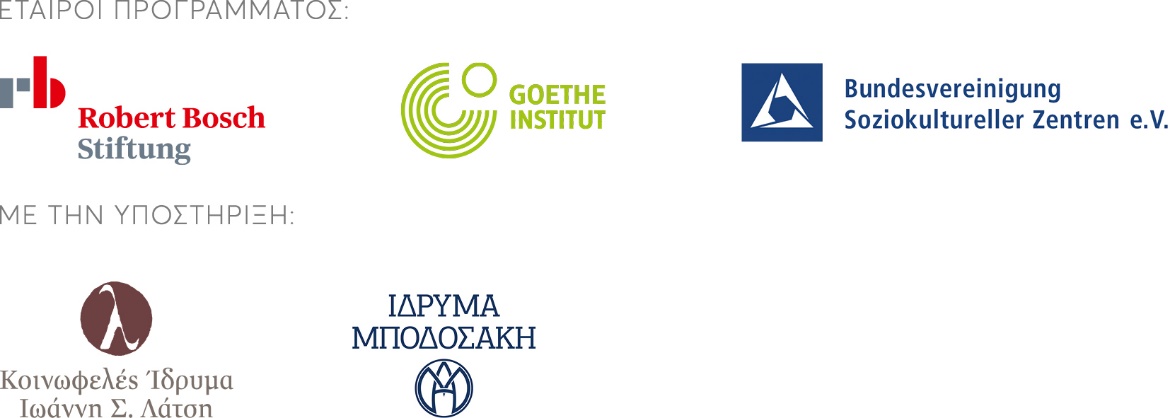 